Publicado en Baleares el 27/12/2023 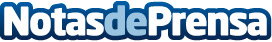 Culmina amb èxit el projecte 'Aldaba Digital' que obre una nova era tecnològica i d'inclusió socialEl projecte s'ha centrat en la modernització tecnològica i ha millorat l'eficiència en l'atenció i gestió, introduint eines digitals avançades i reforçant la seguretat de dades. Destaquen la creació d'espais virtuals, la implementació d'un pla de transformació digital integral, i el foment de competències digitalsDatos de contacto:María Sánchez SopeñaResponsable de Comunicació de Fundació Aldaba618 837 592Nota de prensa publicada en: https://www.notasdeprensa.es/culmina-amb-exit-el-projecte-aldaba-digital Categorias: Baleares http://www.notasdeprensa.es